*  *   9   *  *Historia de SalomónEl Rey sabio del pueblo de IsraelEl que se ganó el corazón de Diosy luego no fue fiel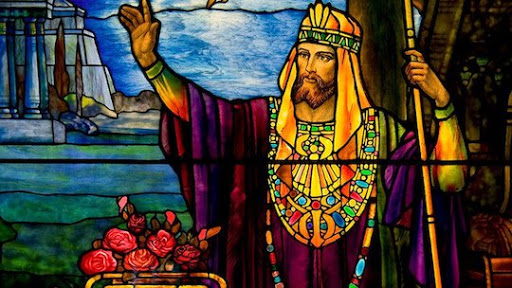 El rey que reinó como fiel siervo de Diospero que al final se apartó del buen caminoRamón era un chico que se jactaba de ser listo y de saber muchas cosas que no sabían los demás. Era un niño presumido y arrogante, pero no malo del todo. Convendría ayudarle a conquistar la humildady la sencillez en el trato con la gente1.- - - - - - - - - - Elegido por su padre David,     Salomón comenzó a reinar. Y tuvo que rechazar el deseo de su hermano mayor Adonías, que también quería ser rey. La madre de Salomón,  Betsabé, había logrado que David le proclamara rey a su hijo.   Y Salomón se dispuso a reinar como su padre David lo había hecho. Al principio de su reinado  el nuevo rey caminó por los sendero del bien.    Pasó a la historia con la fama del rey sabio, aunque al fin de su vida se transformó en el rey débil, debido a su riqueza y a sus esposas de otras religiones.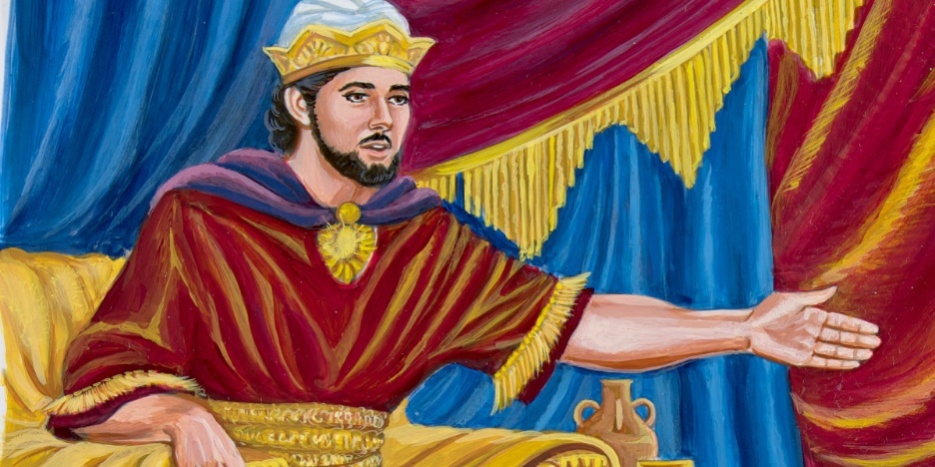     Salomón había desplazado del trono a                   su Hermano Absalón, el rebelde,                   luego a Adonias, su hermano mayor, al que mandó matar,                   y mandó matar a todos los generales que habían sido de David, su padre     Sin embargo el Reino no era suyo, sino de su padre David.     Al niño Ramón le gustó desde el principios el Rey Salomón porque era sabio, era fuerte y era dominador.  Ramón decía que era el mejor rey, porque los reyes están para mandar y no hay que pensar que son malos por eso.     Cuando decía cosas de ese tipo su madre le miraba sorprendida y le decía que lo que atrae a la gente y a los amigos es la sencillez y la simpatía, no la arrogancia y el presumir.    Pero Ramón era algo rebelde. Tenía sus ideas y no aceptaba las de otros.   2 - - - - - - - - - - - - - La primera oración de Salomón como rey      Cuando Salomón aseguró su reino, ofreció un sacrificio al Señor y sintió que Dios le dijo: Pídeme lo que deseas para tu reino.    Salomón elevó a Dios una plegaria hermosa en la que pedía “sabiduría para hacer el bien en el pueblo de Dios y gobernar con justicia a sus ciudadanos”.    El Señor le dijo: puesto que pides sabiduría y no pides larga vida,  riquezas o victoria en las batallas con los enemigos, tendrás todas esas cosas y serás sabio.”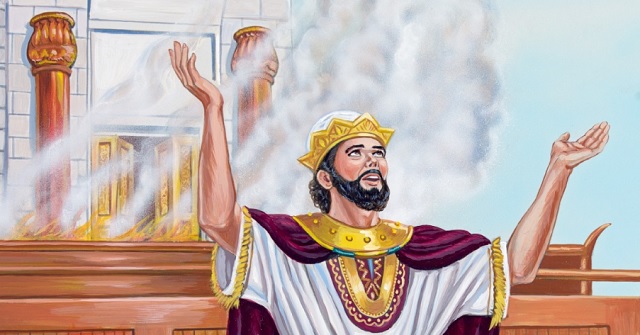 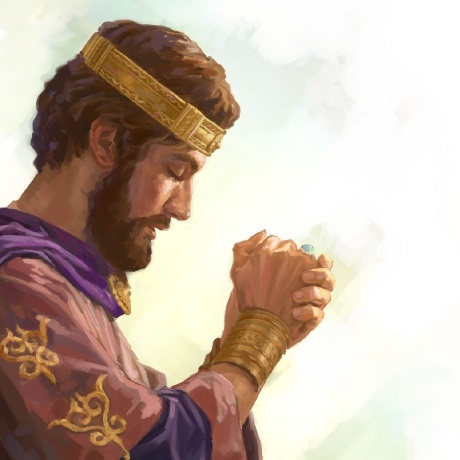    En la Biblia se nos dicen muchas cosas de este Rey, porque también los israelitas le consideraban su mejor rey, a pesar de  haber exigido muchos tributos. Emprendió pocas guerras, muchas menos que su padre David, por haber  hecho muchos tratados con otros reyes, por haber tenido muchas mujeres en su palacio, al que se llamaba "harén real" y por muchas cosas más.3. - - - - - - - - - - -   Sus pactos con el rey de Tiro y con el Faraón de Egipto,   Con el rey de Tiro hizo un pacto para recibir madera buena y materiales nobles para hacer el templo que David no pudo construir. También logró que enviara artistas que hicieran un hermoso lugar para el culto del pueblo. Así surgió el primer templo de Jerusalén.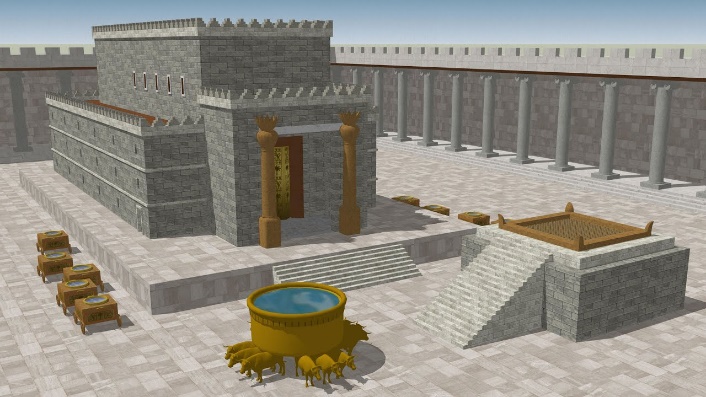 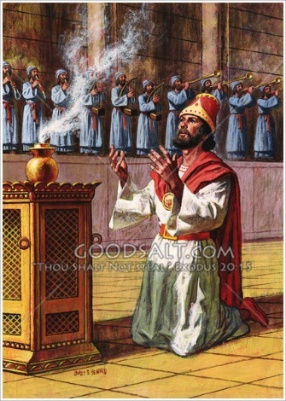 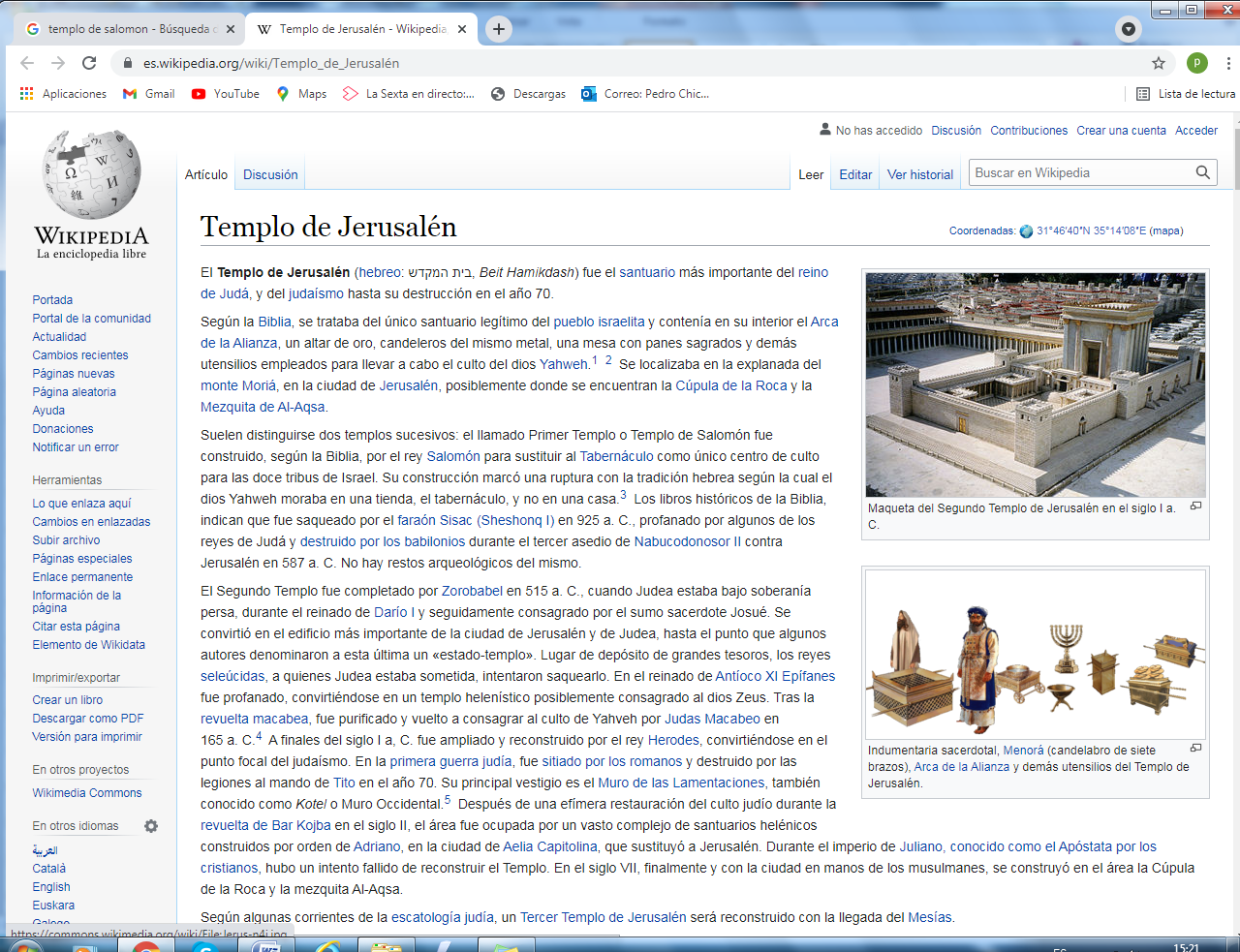     A Ramón le gusto la idea del templo, al saber que se empleó el mármol y el oro. Era dos materiales que le gustaban, porque había oído decir en la escuela que eran cosas que solo empleaban los reyes. Mármol para las casas y oro para los pendientes y las pulseras y para el bordado de los vestidos.   Con esa manera de pensar Ramón demostraba que era un poco orgulloso. Su misma madre se lo decía a veces: "Que no seas presumido, que la gente sencilla tiene más amigos que los presumidos"  4 - - - - - - - -    Y estableció  pactos especiales con el Faraón de Egipto   Los hizo también con muchos reinos cercanos, para que le pagaran tributos. El principal acuerdo fue con el Faraón de Egipto, con cuya hija Salomón se casó . Entonces Egipto era un gran Reino y Salomón tuvo la sabiduría de hacer alianza con los reinos fuertes.  A la Hija del Faraón Salomón ofreció unos cantares de amor, que forman el libro de la Biblia llamado “Cantar de los cantares”. Es un libro curioso y muy poético.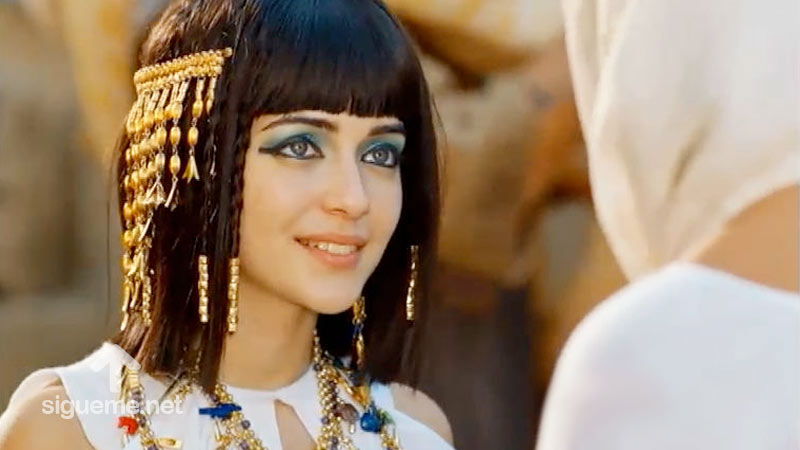 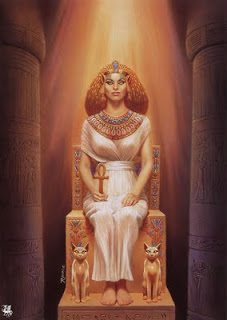 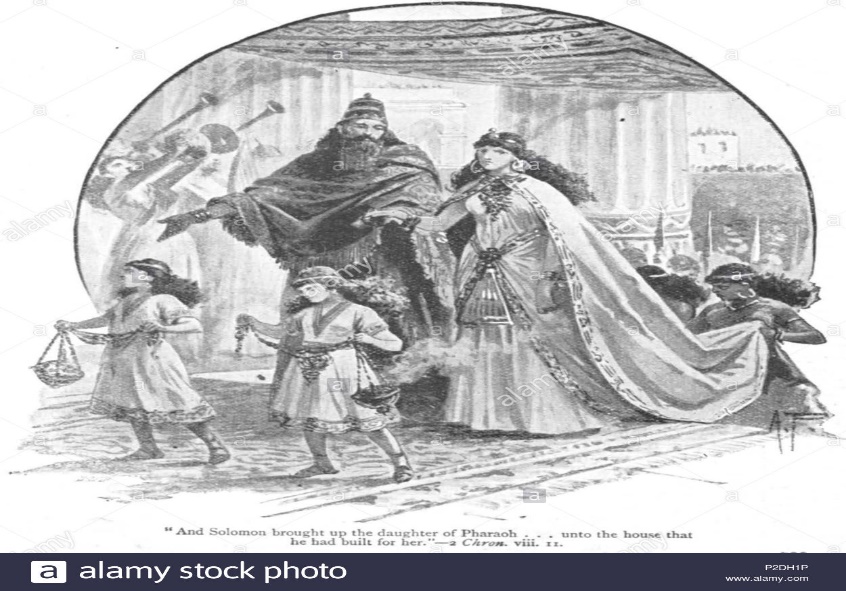     Ese libro de Cantar de los cantares, que se dice que lo escribió Salomón, cuando estaba lleno de amor por la hija del Faraón de Egipto, habla de amores humanos y nunca habla de Dios. Por eso a  veces desconcierta a los que lo leen.  Ramón, como era curioso,  lo estuvo mirando en la Biblia que tenían en casa y no le pareció para tanto. Decía algunas tonterías de los ojos, de los labios, de los pechos, de los adornos. El pensó  ante ello, a penas lo leyó, ¡Qué eran tonterías...!  ¡Cosas de mujeres como mi hermana!. El tenia una hermana mayor que era muy vanidosa y se adornaba mucho y quería siempre tener vestidos bonitos.  5- - - - - - - - - - - - -  Los negocios de Salomón  Los hizo con los otros reinos  y fueron para el Reino de Salomón motivo de riqueza y de fortaleza. Sobre todo con los comerciantes que pasaban por su reino. Salomón comerciaba con caballos para la guerra y con las minas, en donde sacaba hierro y otros metales y materiales. Tenía bastantes esclavos a los que explotaba.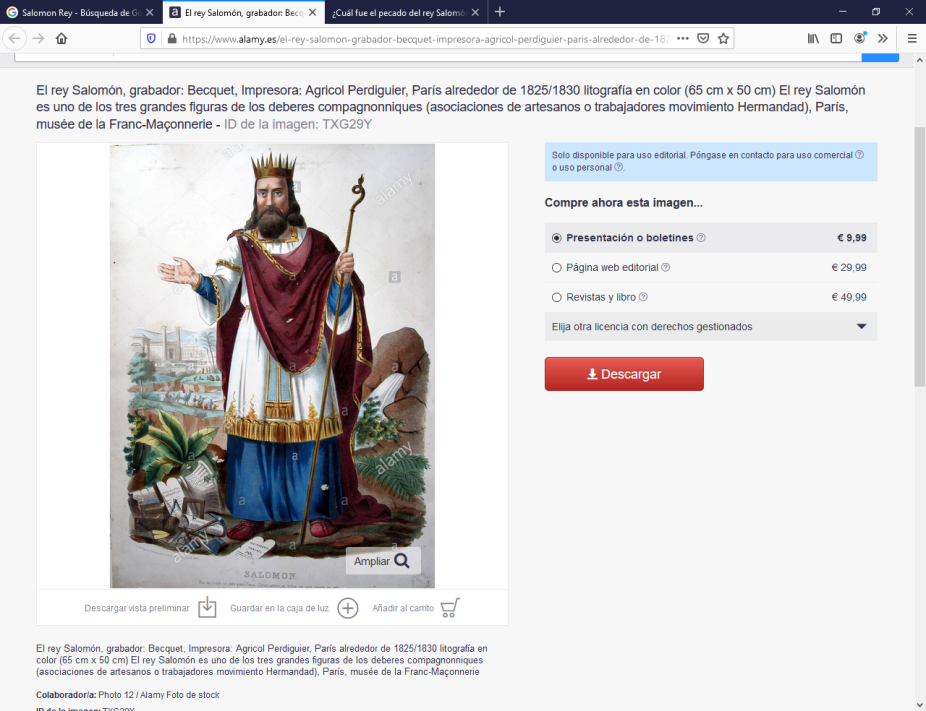 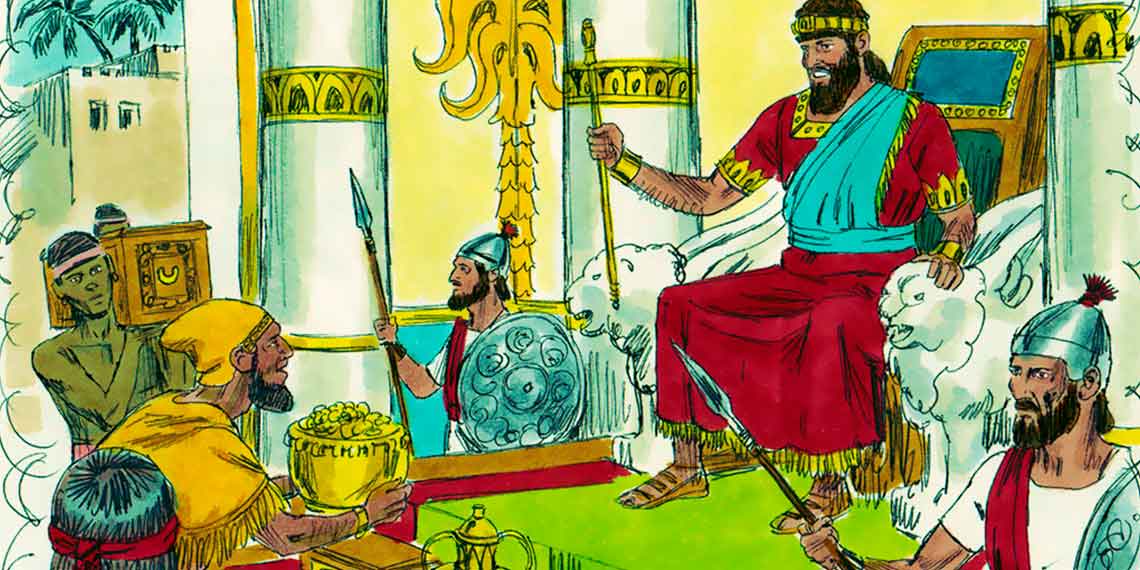     La riqueza de Salomón se hizo tan grande que Jerusalén era admirada en toda la tierra.Los otros reyes le tenían envidia y procuraban hacer pactos con él . No fue todo perfecto, pues a su muerte los súbditos se rebelaron contra su hijo heredero y su reino se dividió  en dos reinos: uno para su hijo Roboam y el otro para Jeroboam, un enemigo que tuvo.6- - - - - - - - - - - - - - -La Reina de Saba   Hasta un reino lejano, al sur de Africa, en el rio Nilo, se oyó la fama del rey de Israel. La reina era muy rica y llegó con mucha gente y con varios carros de oro y de cosas preciosas. Fue a Jerusalén para conocer al Rey Salomón. Se portó Salomón con esta reina muy bien y después de un tiempo, viendo lo bien que reinaba, regresó a su país entusiasmada y bendiciendo al Dios de los israelitas.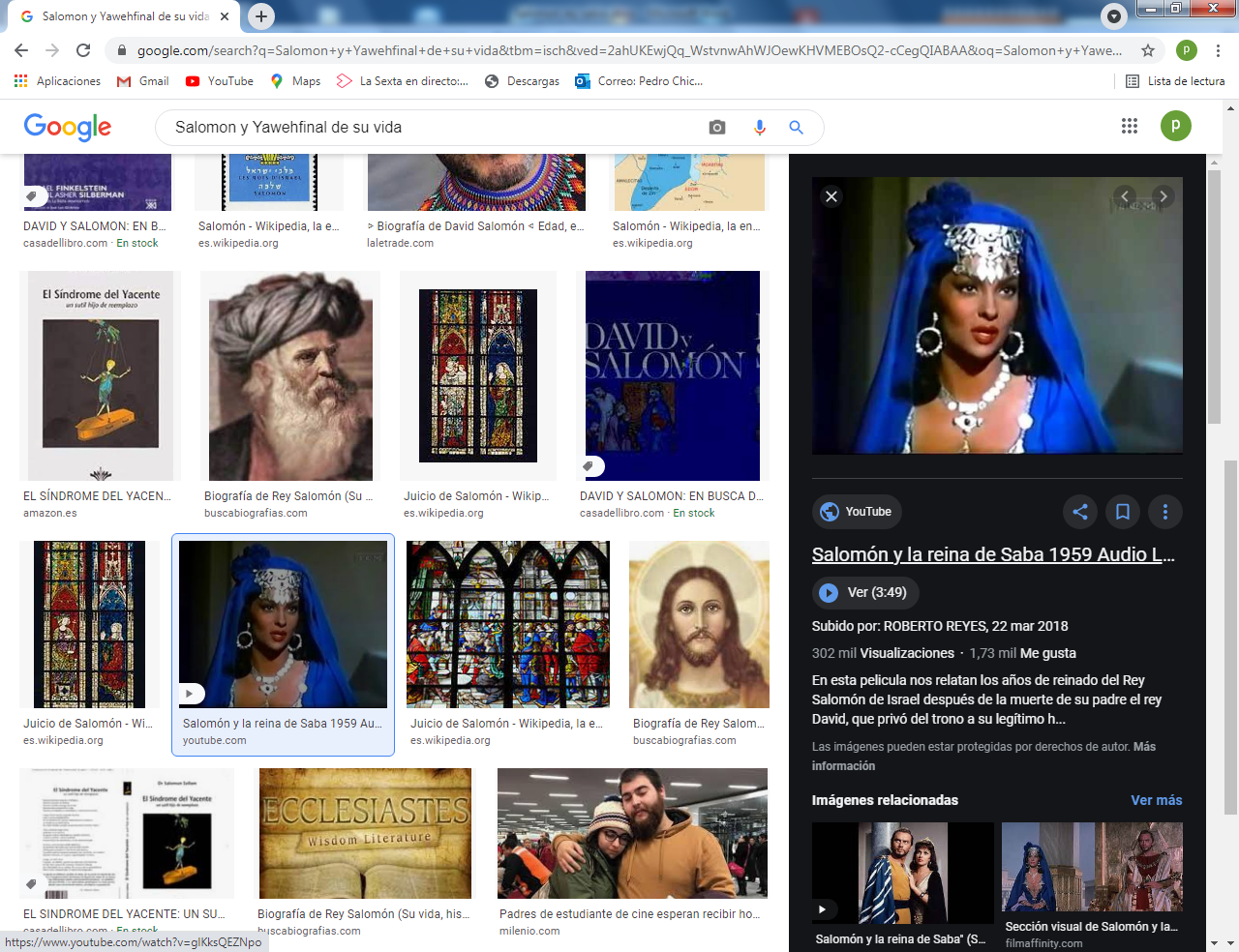 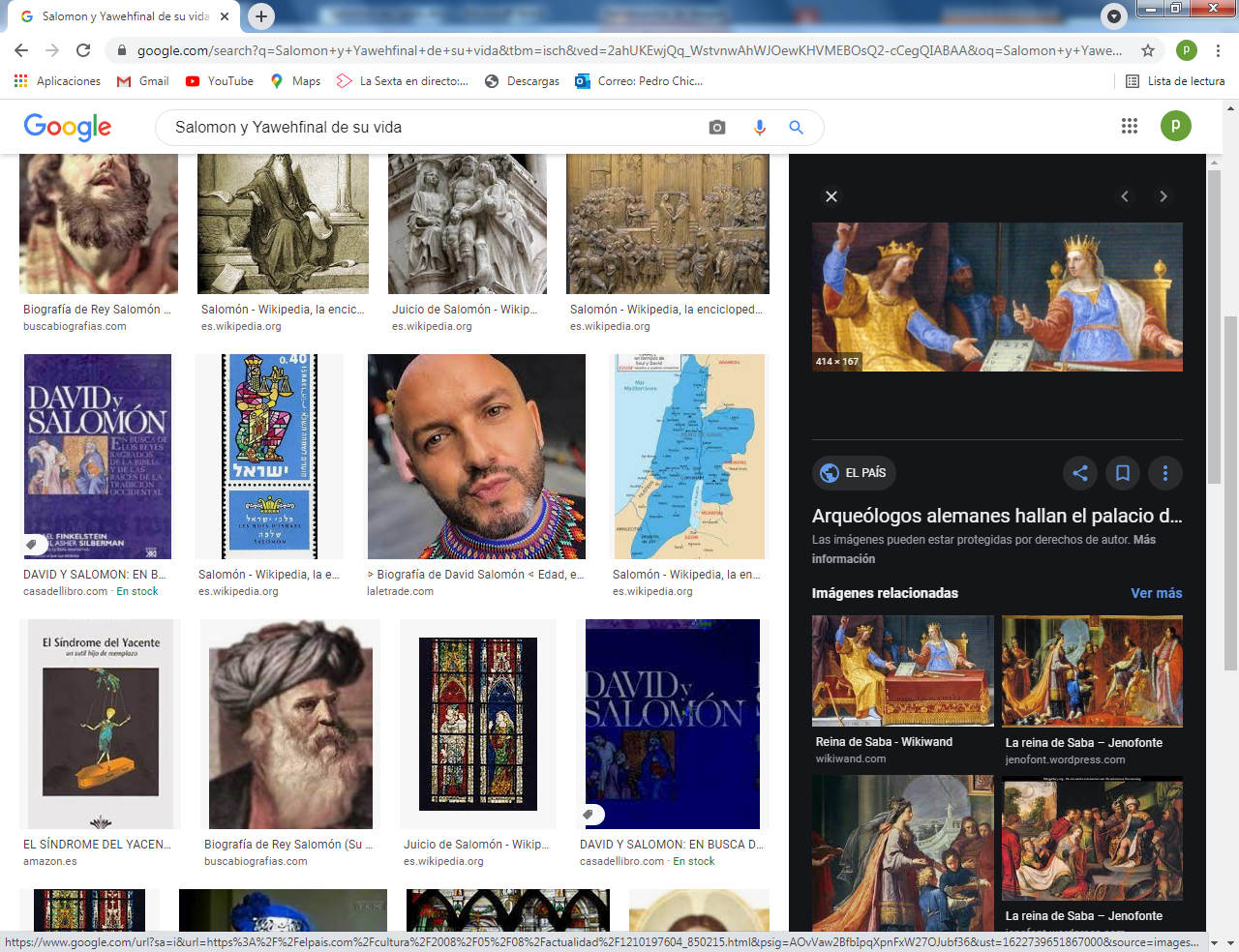       Los novelistas y los que hacen cine han dicho muchas cosas de esa reina y de Salomón, pero hay que leer en la Biblia lo que dice de ese encuentro y ver cómo ya en el tiempo de Salomón había otros reinos en todo el Oriente muy diferentes.   Pero muchas de esas cosas son inventadas. Lo que dice la Biblia de ellos se escribió unos 600 años después que pasó    A Ramón le brillaban los ojos cuando leía esas cosas de Salomón. "A mi me gustaría ser rico y poderosos , como Salomón. Me gusta Salomón. Todo lo sabía y todo lo podía",  decía Ramón a  su madre y a su hermana. Y ellas le respondían: "Tú vives en la luna. No sabes lo que dices". 7  - - - - - - - - - -  -  Los juicios de Salomón    Su sabiduría y la inteligencia para elegir lo mejor y hacer los juicios con justicia le merecieron  la admiración de sus ciudadanos   Así pasó con las madres de dos niños, uno de los cuales había muerto por la noche y el que quedaba vivo se lo disputaban diciendo que el muerto era de la otra. Salomón mandó a un soldado que partiera por la mitad al niño vivo y diera la mitad a cada madre. Una madre dijo: "Me parece bien". La otra dijo: "Jamás, prefiero que sea para ella".  Salomón dijo. "No. La madre eres tú, porque amas la vida del niño vivo". Todos admiraron su saber hacer.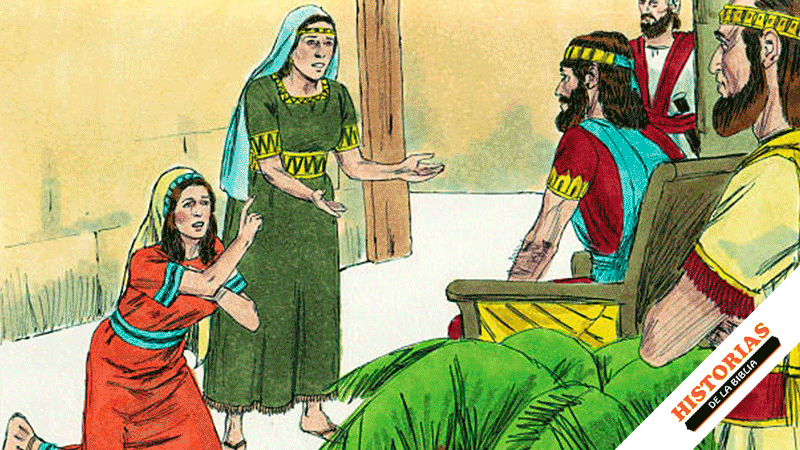 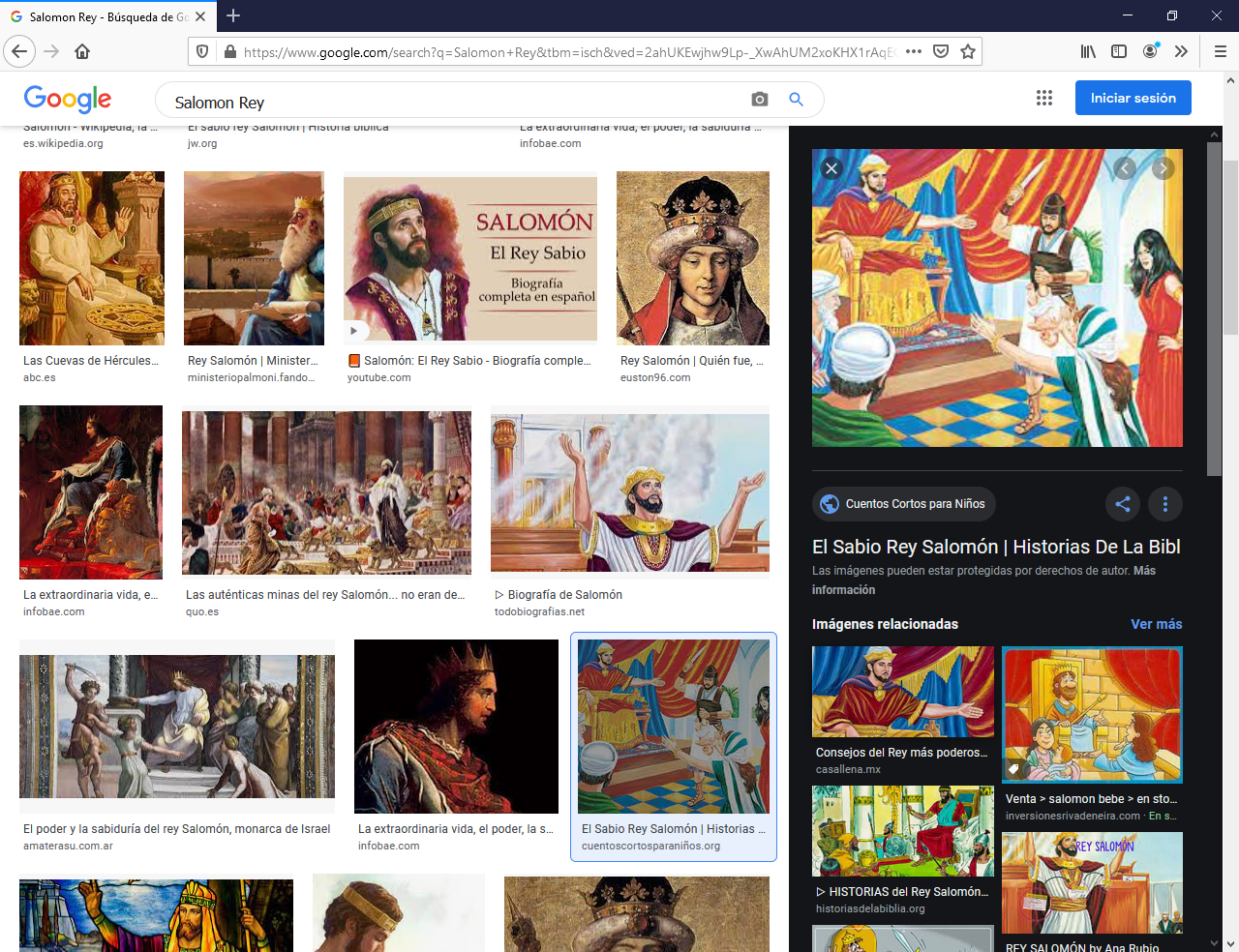    Como este juicio, otros hizo Salomón. Y por eso se le consideraba como muy sabio y con verdadera capacidad para gobernar en su Reino. Pero la verdad es que era muy exigente con las riquezas y quería ser el dueño d todas. Por eso también tenía enemigos a los que perseguía8 - - - - - - - - - - - - - Las mujeres de Salomón   Con todo, Salomón se hizo muy rico. Y tuvo muchas mujeres, porque con cada rey que hacia pactos  llevaba una hija como señal de amistad. Y, claro, esas princesas, eran adoradoras de otros dioses.   Salomón se hizo débil con ellas y hasta a muchas de ellas las fabricó templos sencillos para sus oraciones y sacrificios.  Eso no le gustó a Dios porque no se ajustaba a lo que  había  sido el pueblo de Israel y lo que había vivido su padre David. Y se alejaba lo que al principio de su reinado él había prometido.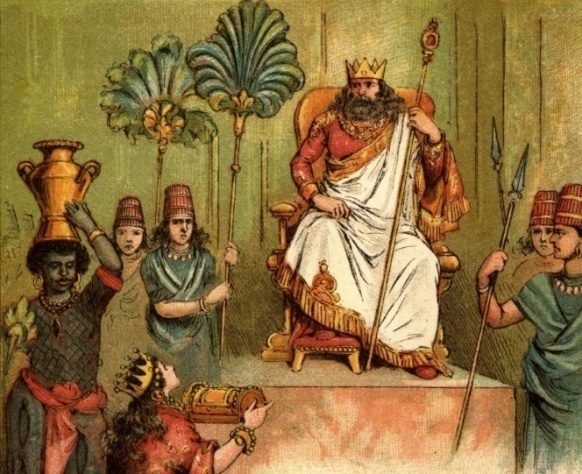       Salomón construyó templos para algunas de la mujeres de otros pueblos que trajo a Jerusalén. Y las hizo esos templos para que hicieran sacrificios a sus dioses. Y él mismo los hizo para darles gusto.     Un profeta se encargó por orden de Dios diciendo que ese pecado le alejaba de Dios y que iba a recibir un gran castigo.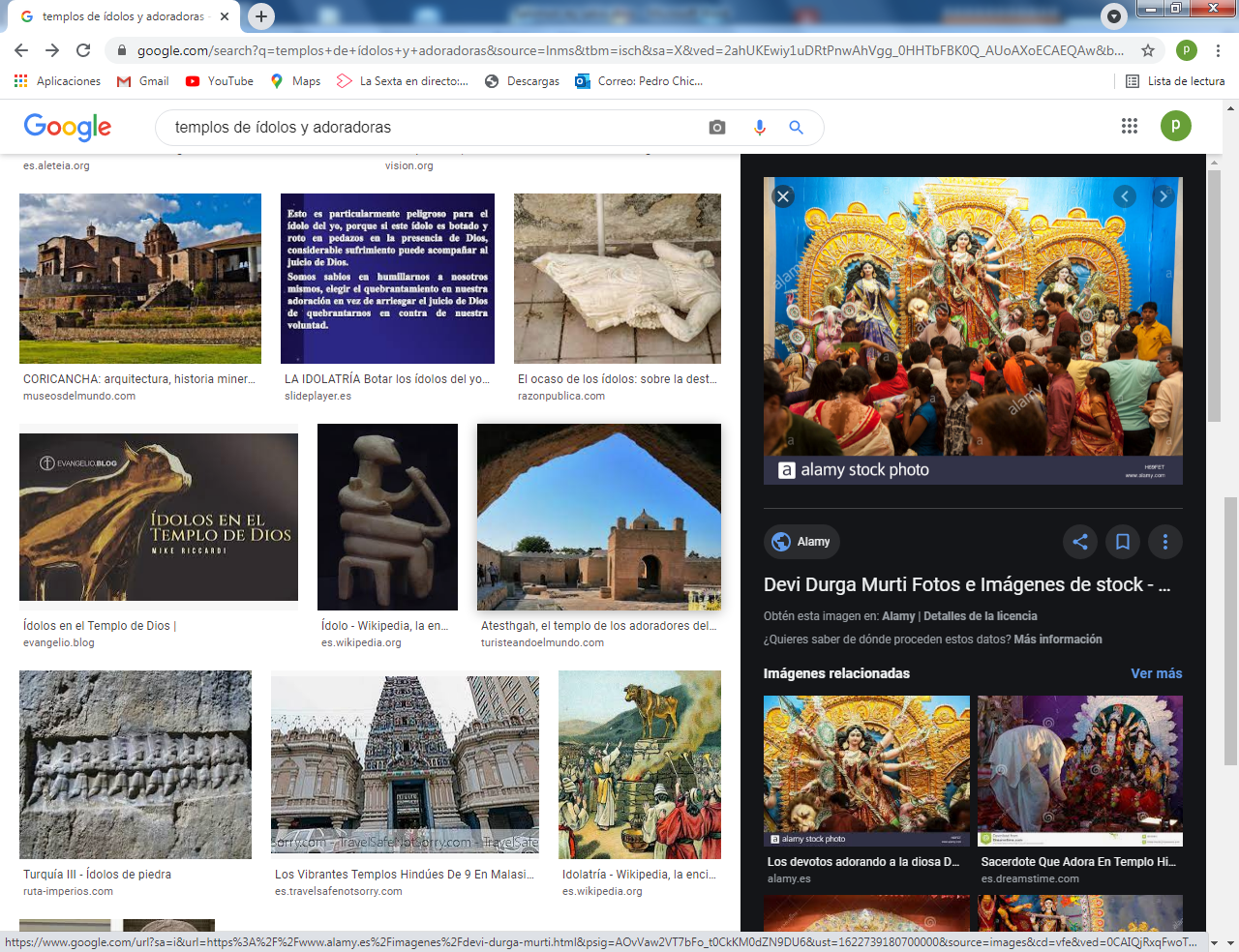 9- - - - - - - - -- - -  El castigo de Salomón    Ese pecado hizo que Dios le mandara un profeta que le anuncio:  "Has sido bueno, pero al fin has pecado. No te voy a castigar en vida  por amor a tu padre David, que siempre fue fiel. Pero cuando tú mueras, tu reino se va a dividir y parte de él va a llevarla uno de tu enemigos, que es Jeroboam.  En atención a tu padre David, tu hijo Roboam será solo rey de dos tribus: Judá y Benjamín. Los demás israelitas no bendecirán tu nombre.   Los dioses de la hija del Faraón de Egipto, fueron los que más desviaron a Salomón y los que más le merecieron el castigo divino.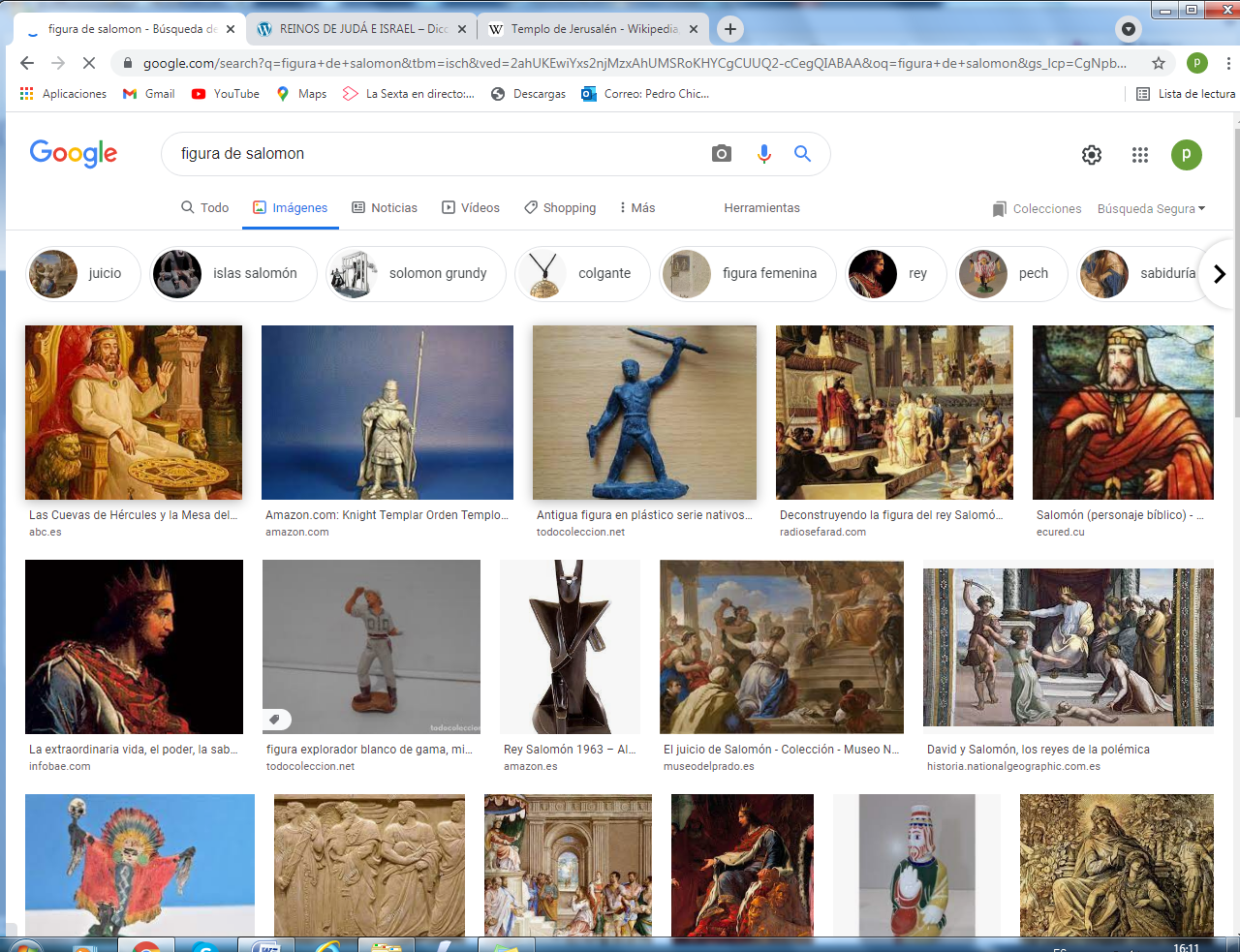 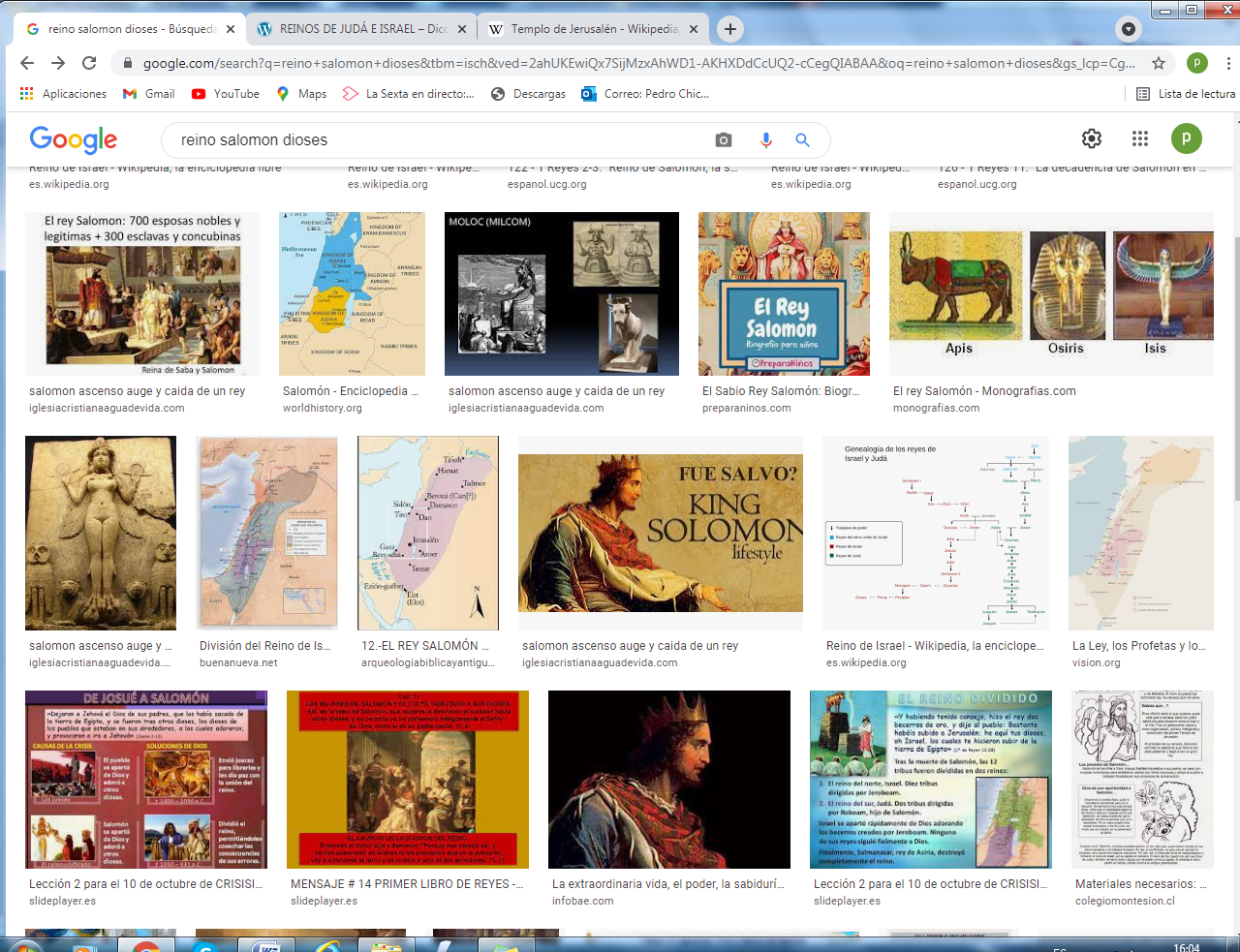    Ramón terminó el relato mirando estos dioses falsos y pensando: "Por ser orgulloso y ambicioso, Salomón recibió un castigo. Yo tengo que tener cuidado y ser más sencillo y humilde, para ser obediente a lo que Dios quiere". Ramón dijo esto y preguntó a su madre ¿Qué te paree,? Y la madre le respondió: "Hijo, que eres listo y haces bien si sacas esa enseñanza  de ese Salomón que te había gustado cuando solo viste sus riquezas".10   - - - - - - - - - - - - -La división del Reino y los  sucesores de Salomón  El Reino de Salomón, según el castigo de Dios que anunció el profeta, se iba a dividir después de su muerte. Salomón tuvo un reino grande y dominó todos los reinos que le rodeaba.      Desde su muerte los enemigo suyos lograron hacer de su reino una serie de reinos. Perdió la influencia y los tributos de los cercanos y el suyo recibido de David se dividió en dos partes.     Ramón miró mucho el mapa que se formó a la muerte de Salomón. Y sacó enseñanzas de lo que había leído     Sus ideas fueron tres       1. Los que son orgullosos y ambiciosos tienen que pensar que  si no son respetuosos con lo que Dios quiere, no tardarán en recibir lo que se merecen.       2.  Esto es lo que le dijo la madre de Ramón, cuando le vio mirando este mapa. Y le explicó que Salomón fue grande mientras obedeció a Dios.     3    Pero insistió que cuando se apartó haciendo templos a los dioses de sus esposas, recibió el castigo. Eso lo entendió bien Ramón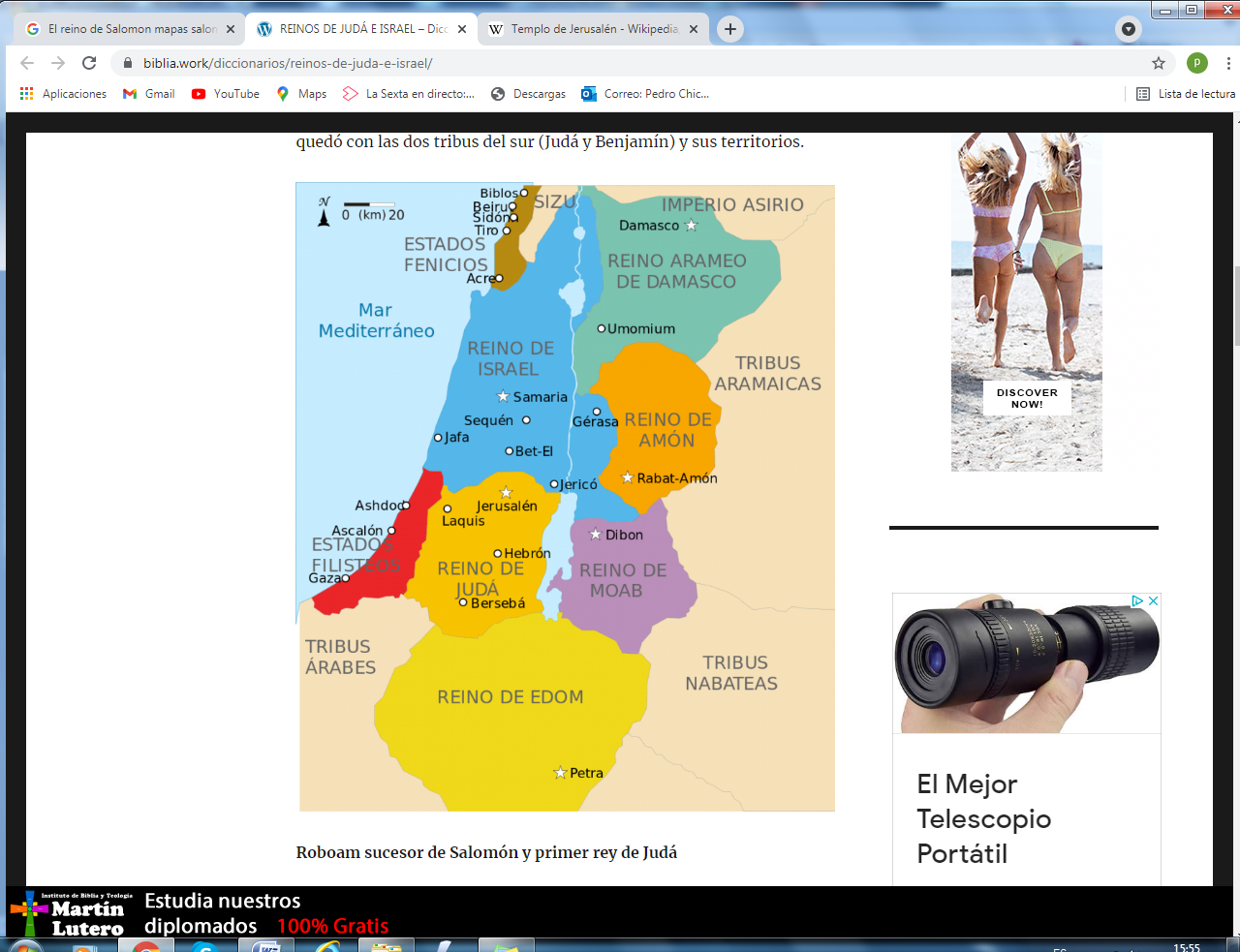 Filisteos, árabes, edomitas, nabateos, moabitas, amonitas arameos, asirios  y fenicios llamados cananeos, rodearon en adelante el pueblo de Israel del Norte y del SurConjunto de relatos y referencias de estos relatos biblicosLos relatos bíblicos para niños y jóvenes que estamos viendo y aprendiendoLo que debemos saber y dice la BibliaEs la Historia del rey elegido por DiosTres datos .Nombre biblico  / Niño (m) o niña [con f )del cuento modelo/ / y valor o virtudAntiguo Testamento1 Adan y Eva   Vidallari -f- amanecer) Vivir2 NoeSamin -f- (afortunado)  Trabajo3 Abraham   Unay -m-  (prime ro) Obediencia4 Jacob   Raquel -f- (elegida) Amistad5. Moisés Wisa -m- (Profeta) Fidelidad6 Samuel Wilka -m- (anunciar)  Piedad7 Sansón  Mamani-m- (energia) Fortaleza8. David  (Sayri-m- (principe) Valentía9 Salomón  Ramon -m-(señorio) Sabiduría10 Elías Elena -f- (griega) Oración11 Eliseo Inti -m- (sol) Sinceridad12 Isaías Rodrigo -m-(fuerte) Prudencia13 Jeremias Alfo -f- ( blanco) Constancia14 Daniel Yawri -m-(lanza) Inteligencia15 Tobías Susana -f- ( blanca) Confianza16 Esther  Asiri -f- (sonriente) Limpieza17 Judith  Kuka -f- (energia coca) Decisión18 Job  Wayra-m-  ( incansable) Paciencia 19 Jonás Takiri -m- (músico) Arrepentirse20 Esdrás, Inka -m-  ( jefe)TrabajoNuevo Testamento 21 Marcos Alberto   Ser discreto22María Beatriz  f- (feliz) Abnegación23 San José. Kusi  -m-  trabajador  Sencillez 24 Juan Bautista Florina  -f- (flor) Responder25Isabel  Maimar -f- (estrella) Alegría26 Pedro Rumi -m- (piedra)  Espontaneidad27Juan  Ruben-f-  ( color)   Confianza28 Magdalena Teresa -f- (serena) Gratitud29Mateo Wari -m- (veloz) Desprendimiento30 PabloSaulo -m-  ( viajero) Idealismo31 Lucas Marino  Estudio32  Bernabe Luis  Rezar33 Timoteo y Tito Roberto  Esfuerzo34 Lasmujeres Esther  La verdad35 Los ciegos Elena Cortesía36 Los leprosos Fernando Reflexión37 Los paraliticos Jorge Autodominio38Los posesos Lolita Fantasía39Los enfermos  Cristina  Acompañamiento40 Los resucitados Carlos BellezaRelato 8LA HISTORIA DE SALOMONEs clara y hace pensarLA ESTUDIAMOS EN LA BIBLIA.EN EL LIBRO DE LOS RESES 1ºCAPÍTULOS 2 A 11 LO RELATA TODOY seguimos en letra verdeal lector RAMÓNun niño que quiere ser rico y fuerte y debe aprender a ser humilde antes de todo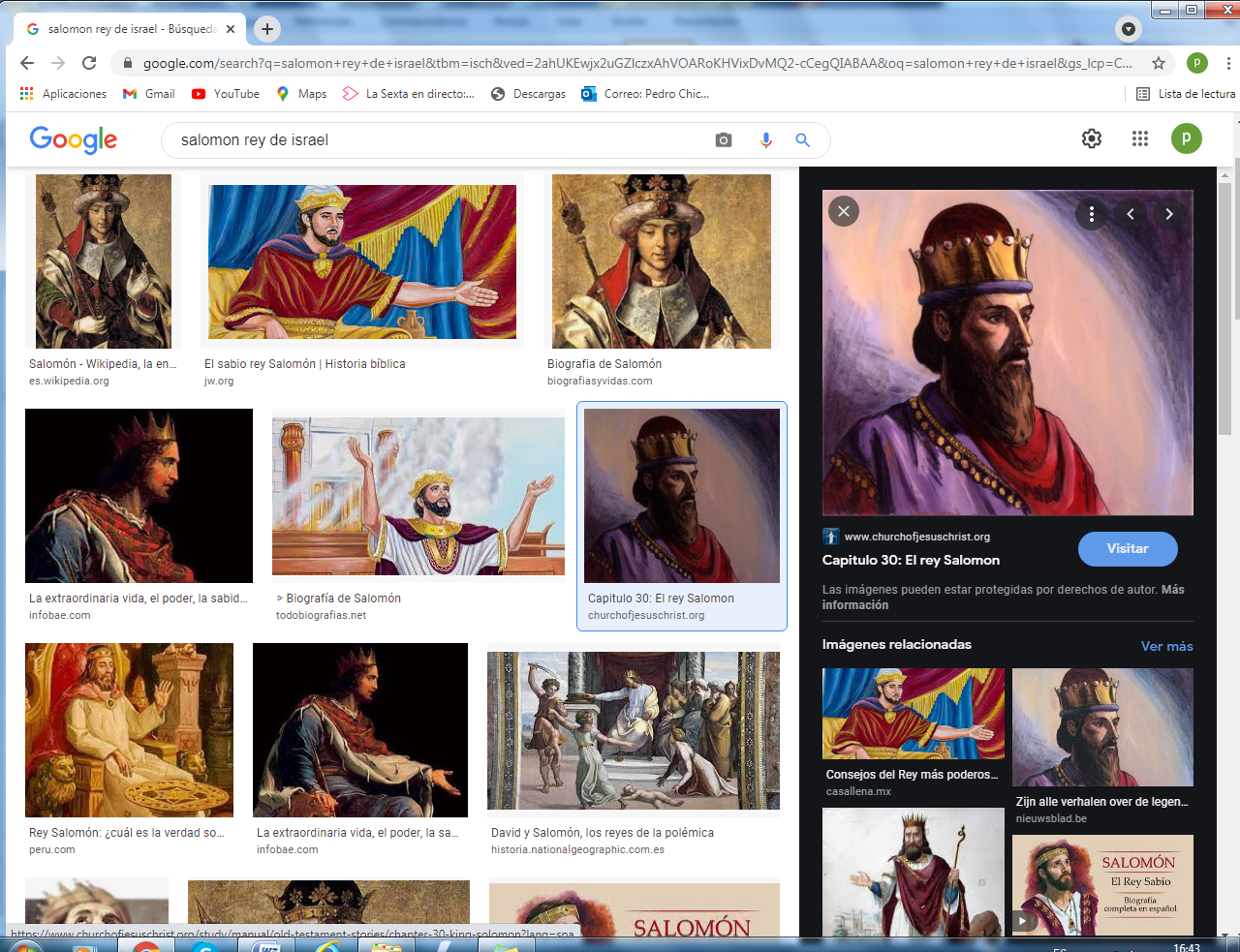 Valor fundamental que se debe resaltarLa humildadLa sabiduríaLa sencillez Y evitar la arrogancia, la ambiciónDe reyes tiranos